THAILAND – Nakhon Pathom – Sunset Cocktail Cruise and Riverbank Dinner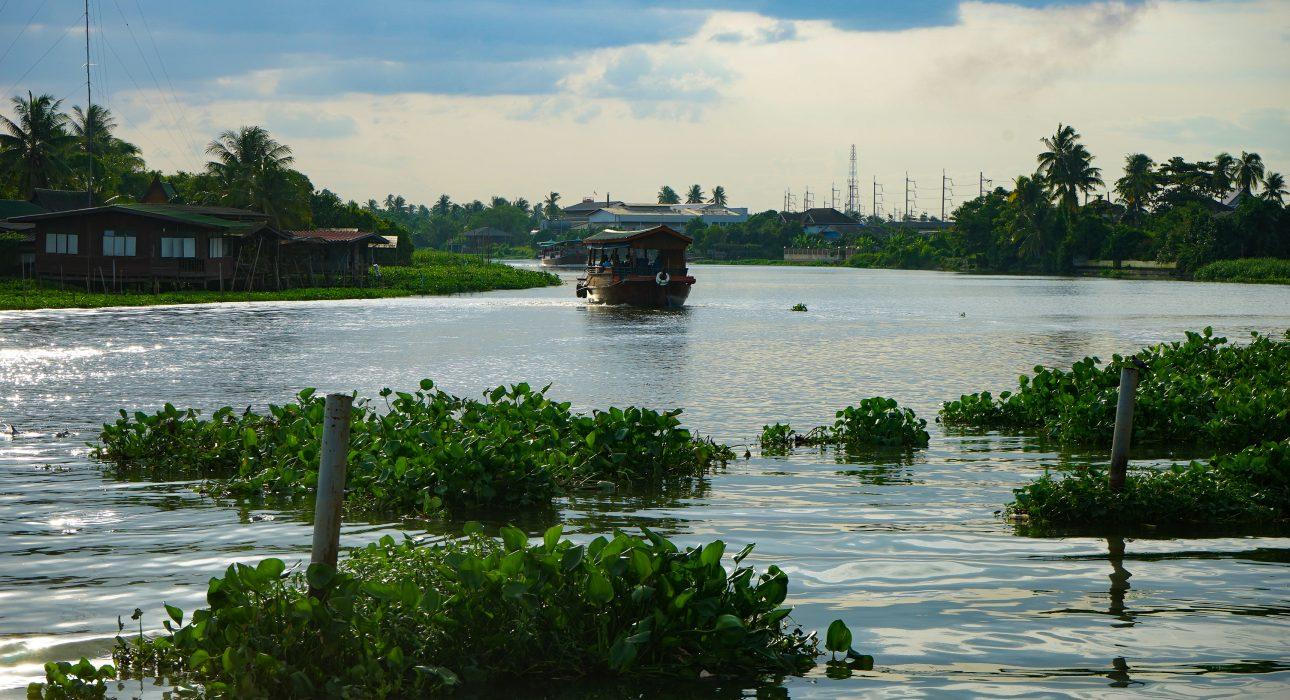 Over ViewThemeClassic, Gastronomy, HoneymoonCountry - CityThailand - Nakhon PathomMarket segmentThematic LeisurePrice Level$$$$Max pax12 paxSeasonalityAll year roundArrival cityBANGKOKDeparture cityBANGKOKDescriptionDuring a peaceful cruise, guests will enjoy the scenic twilight atmosphere of a river while sipping delicious homemade cocktail before sitting for a delicious chef’s signature dinner in a peaceful garden along the river. An occasion to learn about the host’s history and enjoy real sharing moments.Selling pointsA gastronomic experience in the countryside far away from the too often seen big cities’ gastronomic experiences.A combination between gastronomic experience and encounterA sunset signature cocktail in the perfect life to witness the end of the day on the river.A hidden tropical garden with a homely touch as setting of the dinner.SustainabilityLevel Of The ExcursionLow - This activity impacts local community, culture and/or environment in a small but meaningful wayThe Impact Of This ExcursionSocial/cultural ImpactEmpowerment and educationEconomic ImpactLocal individual benefits, Community benefitsAdditional InformationPositive impactsThe boat trip is operated by local people, while the dinner is cooked by a local chef who uses locally sourced produce wherever possible.Negative impactsThe boat used during the activity uses fossil fuel which causes Co2 emissions.Time And TransportationPhotos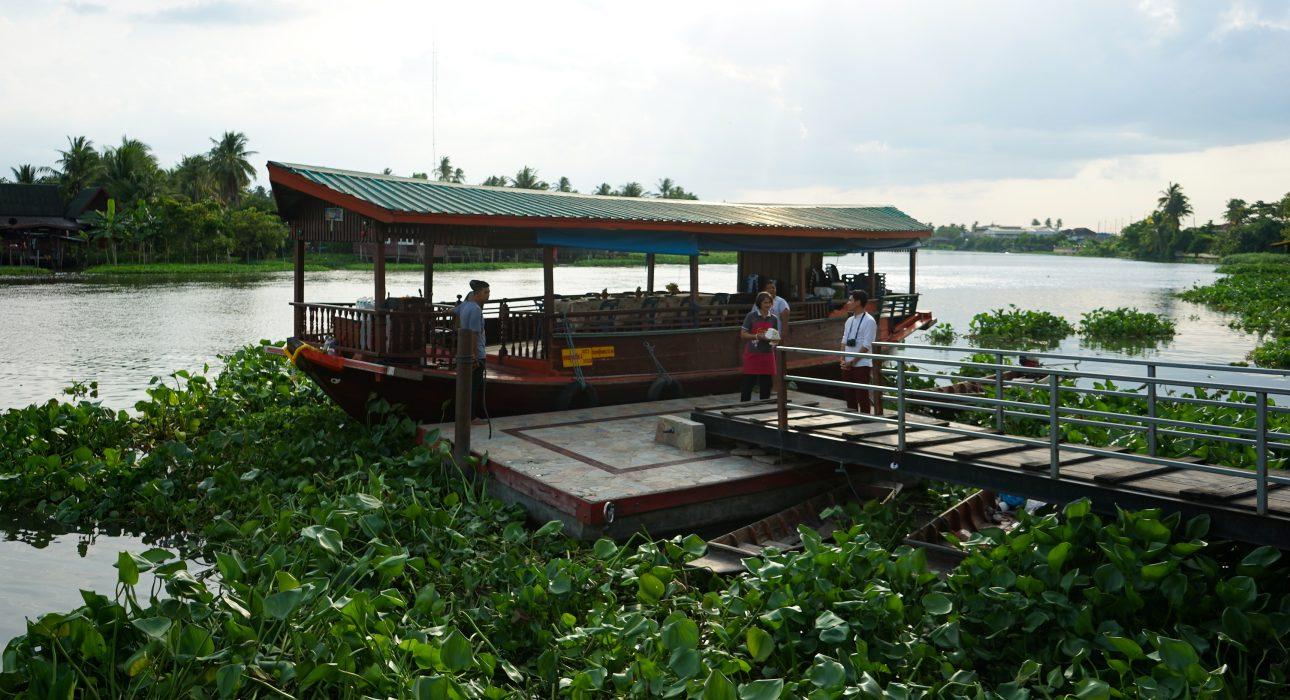 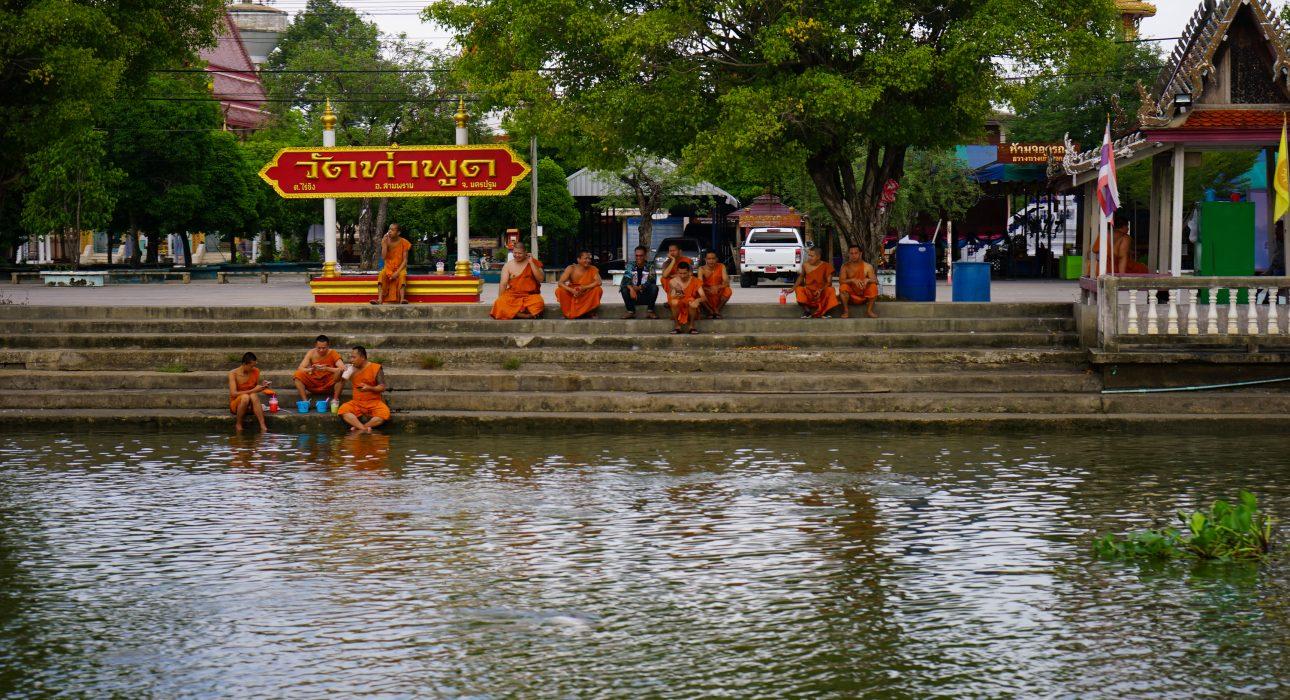 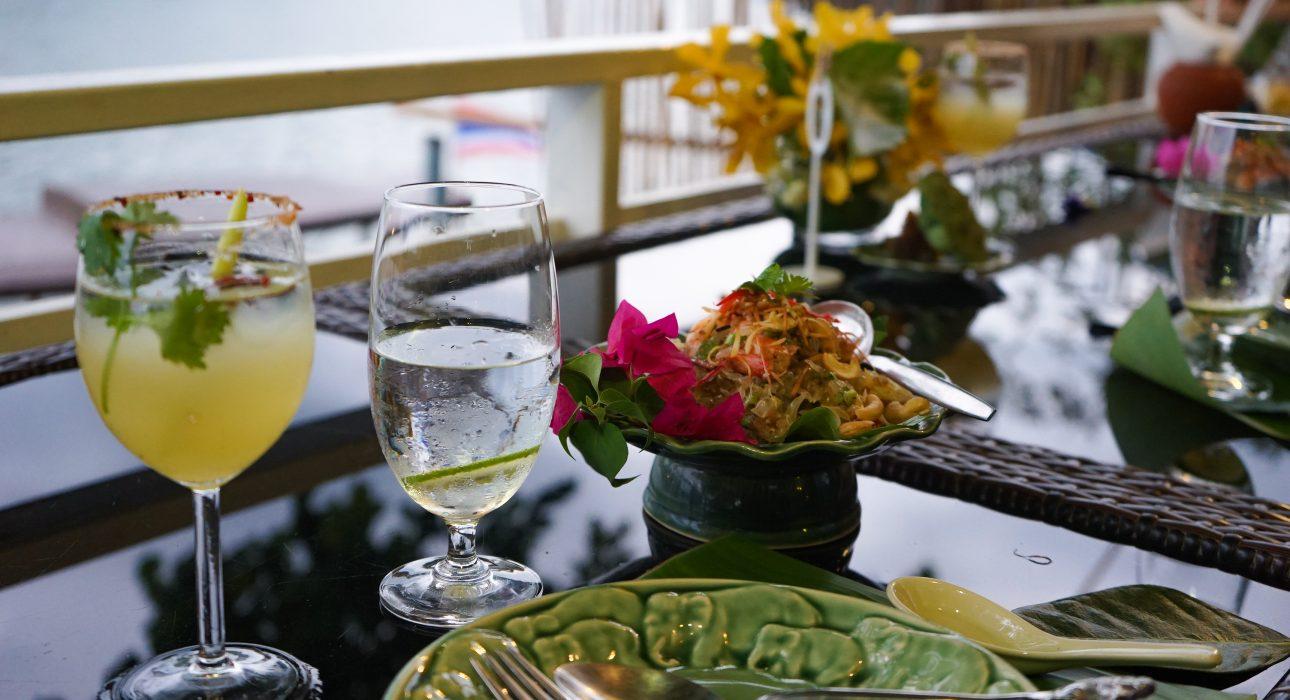 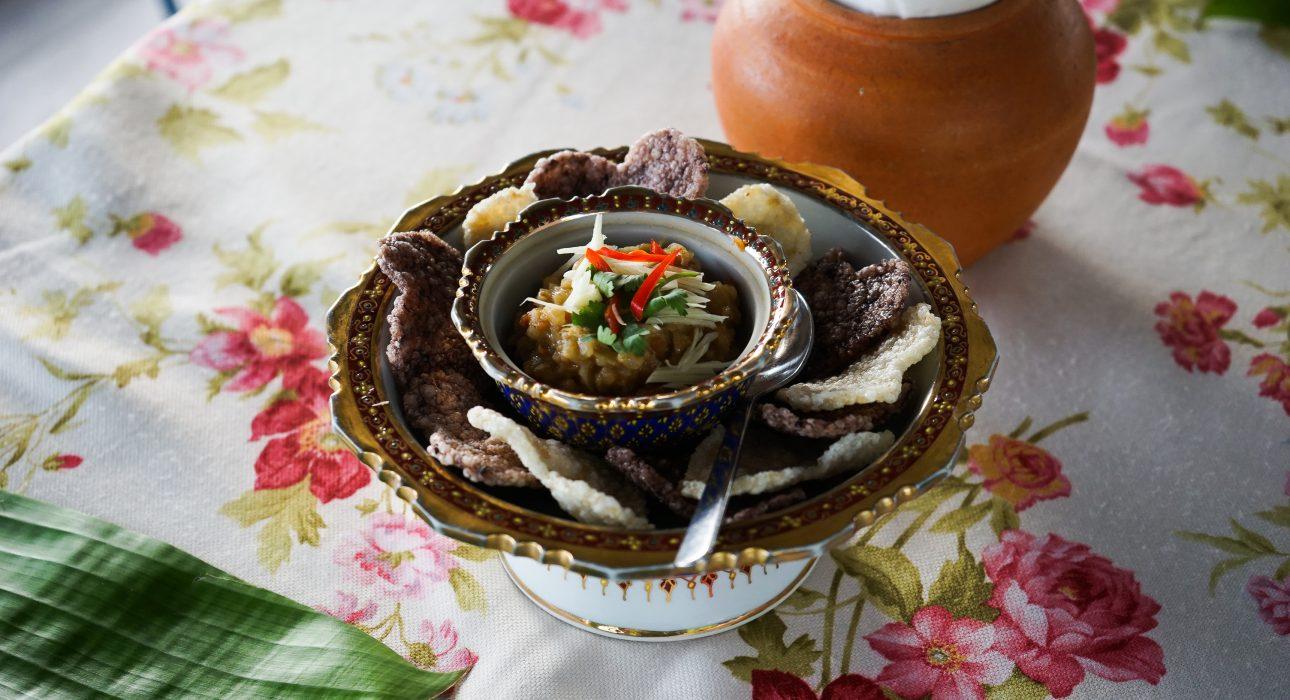 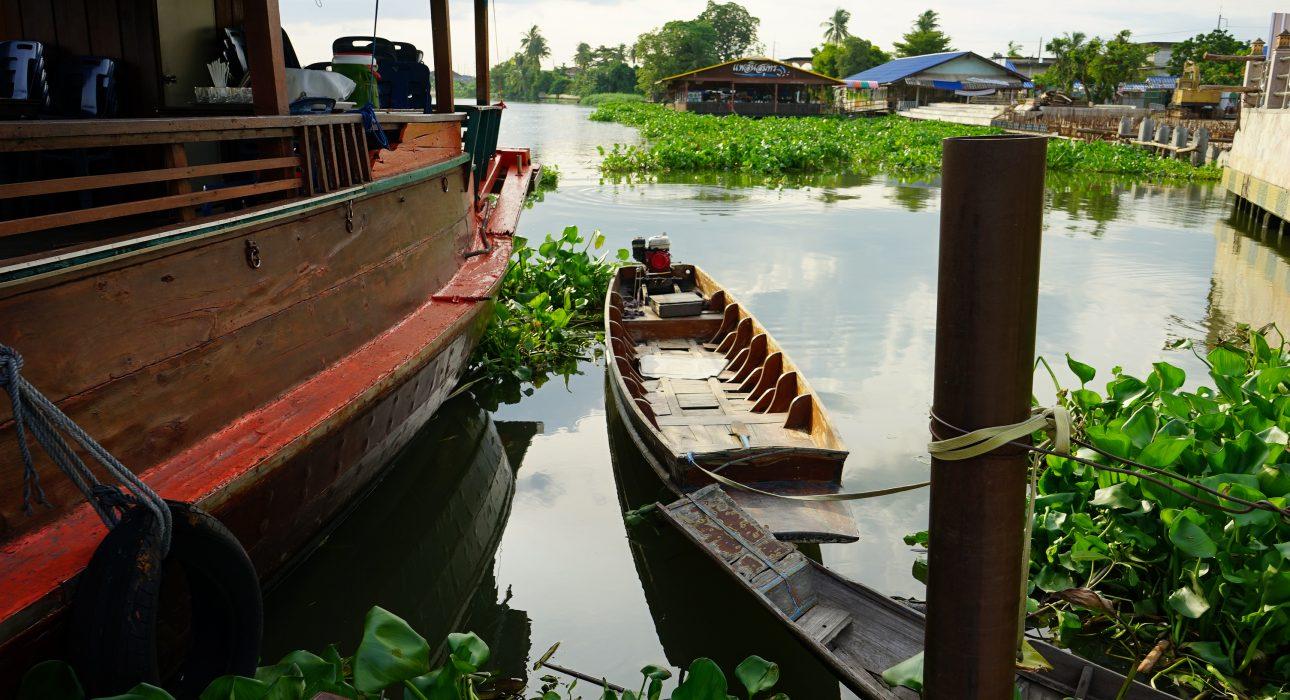 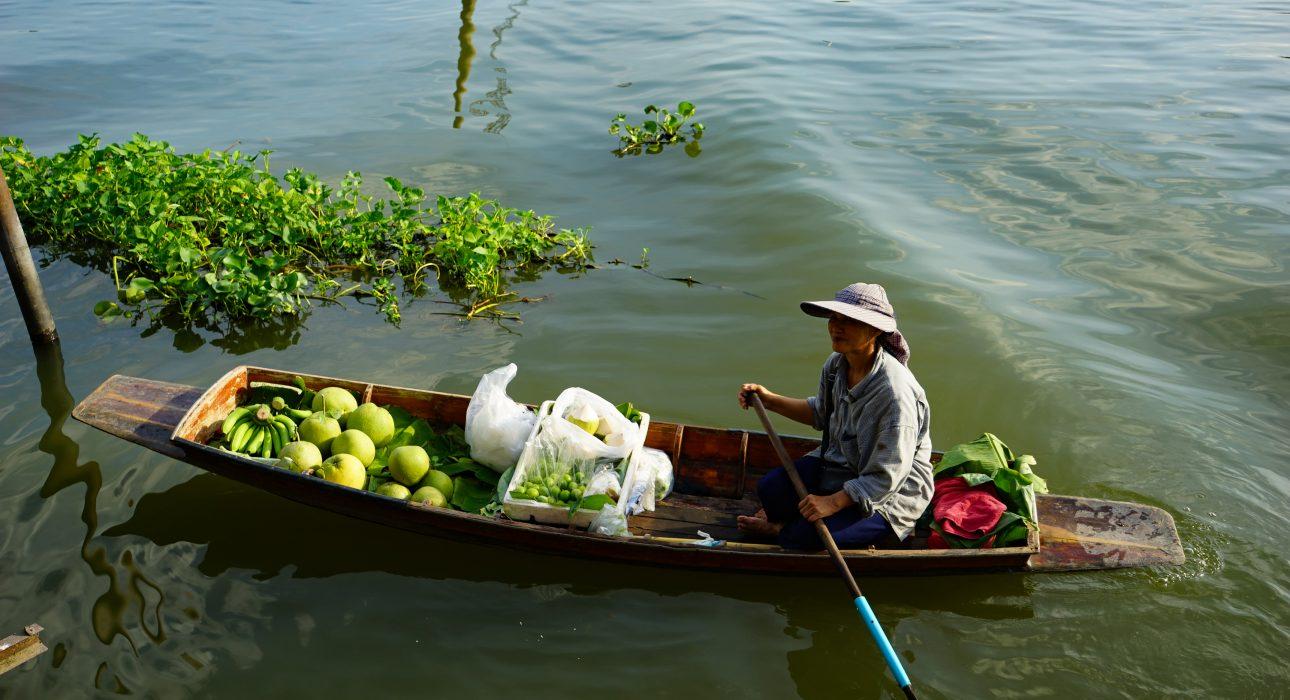 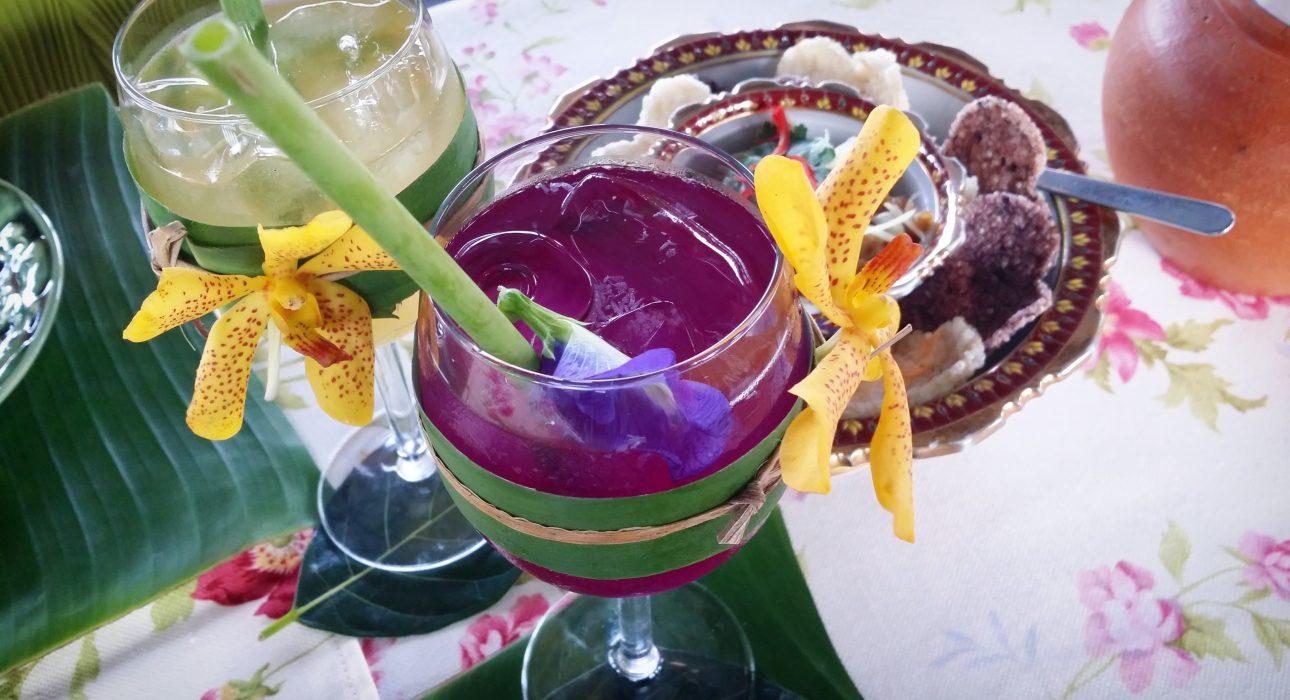 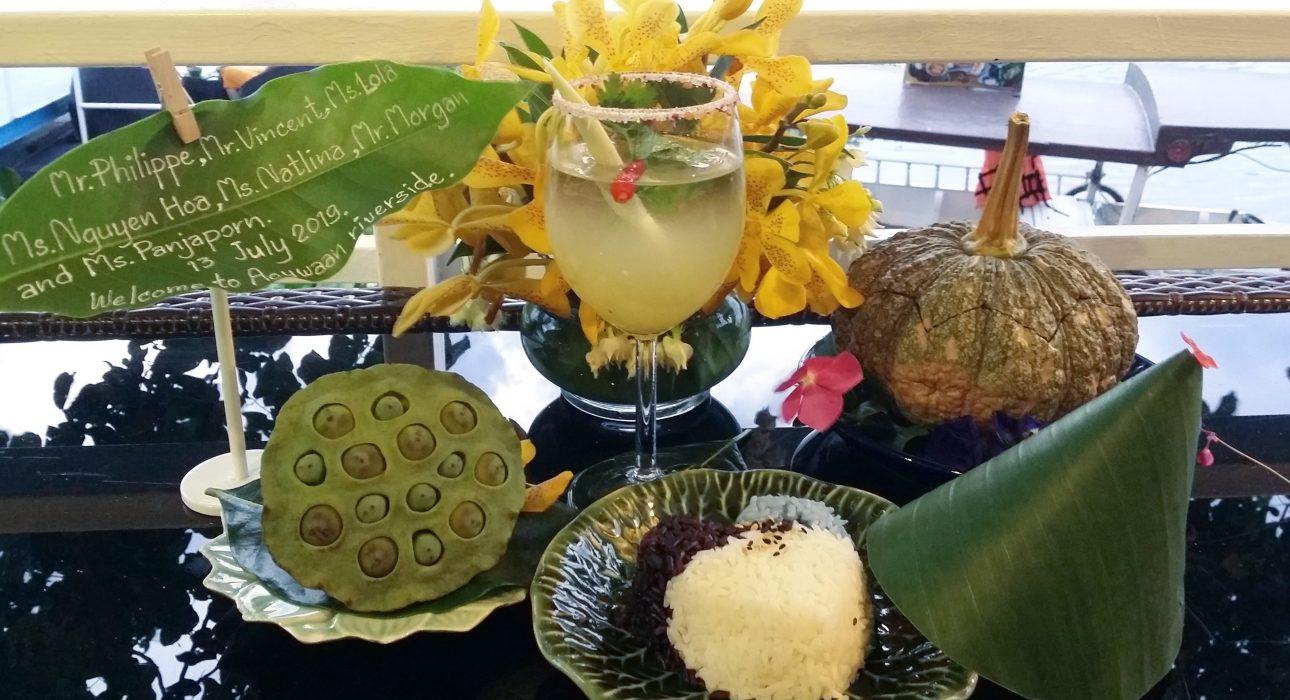 Easia Travel Head OfficeFromToKmDurationRoad conditionSukhumvit AreaDon Wai4040 min – 1hCar – Often Traffic JamSilom/Sathorn AreaDon Wai3535 – 1hCar – Often Traffic JamRiverside AreaDon Wai3030 – 40 minCar Often Traffic JamBTS Siam(Sukhumvit area)BTS Bang Wa14 – 2545 – 55 minBTS (Sky Train)BTS Saphan Taksin (Riverside) BTSBTS Bang Wa1022 minBTS (Sky Train)BTS Bang WaDon Wai2835 – 50 minCar – Often Traffic JamDon WaiKanchanaburi1401h50 – 2hCar – Often Traffic JamDon WaiSai Yoke1952h50 – 3h10CarDon WaiAyuthaya1051h15 – 1h30Car